الاتحاد الدولي لحماية المصنفات الأدبية والفنية(اتحاد برن)الجمعيةالدورة السادسة والأربعون (الدورة العادية الثالثة والعشرون)جنيف، من 2 إلى 11 أكتوبر 2017التقريرالذي اعتمدته الجمعيةتناولت الجمعية البنود التالية التي تعنيها من جدول الأعمال الموحّد (الوثيقة A/57/1): 1 و2 و3 و4 و5 و6 و10 و12 و30 و31.وترد التقارير الخاصة بالبنود المذكورة في التقرير العام (الوثيقة A/57/12).وانتخب السيد عبد السلام العلي (الإمارات العربية المتحدة) رئيسا للجمعية؛ وانتخب السيد تانغ زهاوزهي (الصين) والسيدة ليليا بولوكان (جمهورية مولدوفا) نائبين للرئيس.[نهاية الوثيقة]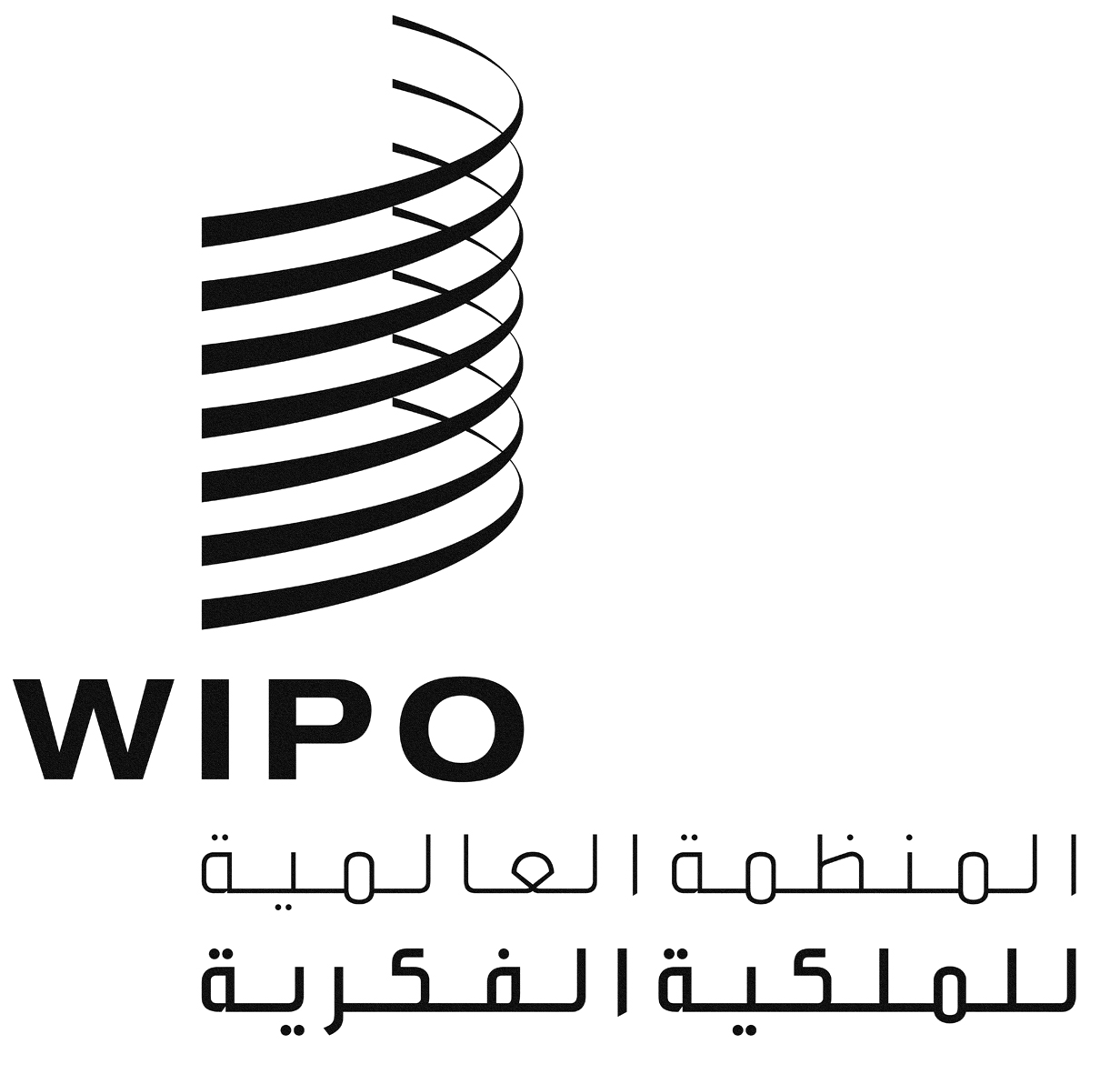 AB/A/46/1B/A/46/1B/A/46/1الأصل: بالإنكليزيةالأصل: بالإنكليزيةالأصل: بالإنكليزيةالتاريخ: 14 ديسمبر 2017التاريخ: 14 ديسمبر 2017التاريخ: 14 ديسمبر 2017